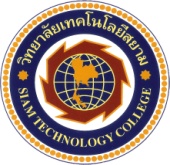 รูปแบบการเขียนรายงานวิจัยฉบับสมบูรณ์สำหรับโครงการวิจัย    วิทยาลัยเทคโนโลยีสยาม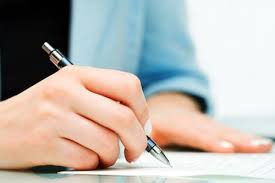 ฝ่ายวิจัยและพัฒนา   	    วิทยาลัยเทคโนโลยีสยามการเขียนรายงานวิจัยฉบับสมบูรณ์ ส่วนประกอบ การเขียนรายงานวิจัยฉบับสมบูรณ์  มี 3 ส่วนคือ ส่วนนำ  ส่วนเนื้อหาหรือเนื้อเรื่อง            และส่วนอ้างอิง โดยมีรายละเอียดดังนี้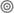 ส่วนนำ ปกหน้า /ปกนอก (ใช้กระดาษแข็งสีพื้นและสามารถมีภาพผลงานวิจัยประกอบได้)กระดาษรองปก  (กระดาษ A4 สีขาว )ปกใน (รายละเอียดเหมือนปกนอก)บทคัดย่อภาษาไทยบทคัดย่อภาษาอังกฤษกิตติกรรมประกาศสารบัญ/สารบาญ (ใช้คำใดคำหนึ่งเท่านั้น)สารบัญ/สารบาญ ตาราง สารบัญ/สารบาญ ภาพ ส่วนเนื้อหา	บทที่ 1 บทนำ1.1 ความเป็นมาและความสำคัญของปัญหา1.2  วัตถุประสงค์ของการวิจัย1.3 ขอบเขตของการวิจัย1.4 วิธีดำเนินการวิจัย1.5 สมมุติฐานงานวิจัย (ถ้ามี1.6 กรอบแนวความคิดในการวิจัย (ถ้ามี) 1.7 คำสำคัญของการวิจัย (ถ้ามี)1.8 ประโยชน์ที่คาดว่าจะได้รับ1.9 นิยามศัพท์เฉพาะ (ถ้ามี)บทที่ 2 แนวคิด ทฤษฎีและงานวิจัยที่เกี่ยวข้อง/การทบทวนวรรณกรรม2.1  แนวคิด ทฤษฎีหลักตามประเด็นให้ครอบคลุมเรื่องที่วิจัย งานวิจัยที่เกี่ยวข้อง/การทบทวนวรรณกรรมหมายเหตุ  ชื่อหัวข้อและจำนวนหัวข้อสามารถปรับให้สอดคล้องกับงานวิจัยได้ตามความเหมาะสม
	 	บทที่ 3 วิธีดำเนินการวิจัย 3.13.2 	บทที่ 4   ผลการวิจัย 4.14.2	บทที่ 5 สรุปผลการวิจัยและข้อเสนอแนะ 5.15.2	บทที่ 6 สรุปผลผลิตที่ได้จากงานวิจัย	(ให้สรุปรายละเอียดผลผลิตที่ได้จากงานวิจัยหรือที่อยู่ระหว่างดำเนินการทั้งหมด อาทิเช่น บทความ/ชิ้นงาน หรืออื่นๆ โดย เอกสารผลผลิตให้แนบไว้ที่ภาคผนวก)หมายเหตุ  ชื่อหัวข้อและจำนวนหัวข้อสามารถปรับให้สอดคล้องกับงานวิจัยได้ตามความเหมาะสม
	 ส่วนอ้างอิง 3.1 บรรณานุกรม/เอกสารอ้างอิง (ให้เลือกแบบใดแบบหนึ่ง)3.2 ภาคผนวกเอกสารหลักฐานอ้างอิงของผลผลิต จากบทที่ 6กรณีอื่นๆ สรุปการใช้จ่ายเงิน 3.3 ประวัติผู้เขียน3.4 กระดาษรองปกหลัง (เหมือนกระดาษรองปกหน้า)3.5 ปกหลัง (กระดาษชนิดเดียวกับปกหน้าสีพื้น หรือมีภาพผลงานวิจัยประกอบ)หมายเหตุ: สันปก ถ้ามี ให้ใส่ Logo วิทยาลัย ตามด้วย ชื่อโครงการ   แหล่งเงิน   ปีงบประมาณที่ได้รับ ขนาดตัวอักษรระหว่าง 16-18    การพิมพ์รายงาน 1.  เนื้อหาใช้กระดาษสีขาว ขนาด A4   ขนาด 70 หรือ80 แกรมพิมพ์ด้วยหมึกสีดำ (กรณีรูปภาพสามารถ
    ใช้ภาพสีประกอบได้)2.   การตั้งค่าหน้ากระดาษ  	 - ระยะห่างด้านซ้ายกระดาษ  3 ซม. /1.5 นิ้ว 	 - ระยะห่าง ด้านบน ด้านขวา ด้านล่าง  2.54 ซม./ 1 นิ้ว  	   (สำหรับด้านขวา สามารถปรับได้แต่ต้องไม่ต่ำกว่า 2 ซม. และไม่เกิน 2.54 ซม.)2.  ตัวอักษรที่พิมพ์รายงานต้องเป็นชนิดเดียวกันตลอดทั้งเล่ม โดยใช้ตัวอักษรTH Sarabun PSK  3.  การลำดับหน้า  สำหรับส่วนนำ : ลำดับหน้าโดยใช้อักษร ก ข  ค  ง   หรือ เลขโรมัน I II III VI V….และส่วนเนื้อหา : ให้ลำดับหน้าเป็นตัวเลขไว้ตรงกลางกระดาษของขอบบน โดยไม่ใส่เลขหน้าในหน้าแรกของบท การพิมพ์ส่วนต่างๆของงานวิจัย จะประกอบด้วยปกนอก  เป็นกระดาษปกแข็ง ขนาดA4   มีรายละเอียดดังนี้ตราสัญลักษณ์สถาบันฯ  จัดกลางหน้ากระดาษ 
ด้านล่างของตราสัญลักษณ์พิมพ์ คำว่า รายงานการวิจัยฉบับสมบูรณ์ ตัวอักษรขนาด  22  ตัวหนาชื่อเรื่องงานวิจัยภาษาไทย ตัวอักษรตัวหนา ขนาด 20  ห่างจากคำว่ารายงานการวิจัยฉบับสมบูรณ์ 3 บรรทัด หรือตามความเหมาะสม จัดกลางหน้ากระดาษชื่อคณะผู้วิจัย ระบุชื่อ สกุล  และหน่วยงานที่สังกัด ใช้อักษร ตัวอักษรตัวหนา ขนาด 18  ห่างจากชื่องานวิจัย 3 บรรทัด หรือตามความเหมาะสม  จัดกลางหน้ากระดาษด้านล่างปก ใช้ตัวอักษรตัวเข้มขนาด 18  จัดกลางหน้ากระดาษ  ระบุคำว่า หมายเหตุ: 1. กระดาษปกให้ใช้กระดาษแข็งสีพื้นและสามารถมีภาพผลงานวิจัยประกอบได้ตามความเหมาะสม 	   2. ปกใน  กระดาษสีขาวหรือสีพื้น ขนาด A4 รายละเอียดเหมือนปกนอกกิตติกรรมประกาศ	พิมพ์ กิตติกรรมประกาศ ไว้กลางหน้ากระดาษ ขนาด 18 ตัวหนาบทคัดย่อ มีทั้งบทคัดย่อภาษาไทยและภาษาอังกฤษ การพิมพ์ให้พิมพ์ชิดริมซ้าย ในส่วนบทคัดย่อ	ประกอบด้วย	ชื่อโครงการ (ภาษาไทย) 			ชื่อโครงการ(ภาษาอังกฤษ) 			แหล่งเงิน			ประจำปีงบประมาณ	จำนวนเงินที่ได้รับการสนับสนุน	บาท	ระยะเวลาทำการวิจัย	 ปี  ตั้งแต่	ถึง		ชื่อ-สกุล หัวหน้าโครงการ  และผู้ร่วมโครงการวิจัย  พร้อมระบุ  หน่วยงานต้นสังกัด 	บทคัดย่อ  ตัวอักษรตัวหนา ขนาด 18 จัดกลางหน้ากระดาษ 		คำสำคัญ  คำว่า คำสำคัญ ตัวอักษรตัวหนา ขนาด 14 จัดซ้าย   จำนวนคำ 3-8 คำ ตัวอักษรปกติ	ABSTRACT ตัวอักษรตัวหนา ขนาด 18 จัดกลางหน้ากระดาษ   	Keywords คำว่า Keywords ตัวอักษรตัวหนา ขนาด 14 จัดซ้าย   จำนวนคำ 3-8 คำ ตัวอักษรปกติ สารบัญ/สารบาญเรื่องพิมพ์คำว่า สารบัญ/สารบาญ   (เลือกใช้คำใดคำหนึ่ง) ตัวอักษรตัวหนาขนาด 16 จัดกลางหน้ากระดาษ   เว้น 1 บรรทัด พิมพ์คำว่า บทที่ไว้ด้านซ้าย และคำว่า หน้า ไว้ด้านขวาสารบัญ/สารบาญ ตารางพิมพ์คำว่า สารบัญ/สารบาญ ตาราง ตัวอักษรตัวหนาขนาด 16 จัดกลางหน้ากระดาษ เว้น 1 บรรทัดพิมพ์คำว่า ตารางที่ไว้ บนด้านซ้าย และ คำว่า หน้า ไว้ด้านขวาและเรียงลำดับตามบทเป็น ตารางที่ 1.1, 1.2, 1.3,… ในบทที่ 1 และเริ่มเป็น ตารางที่ 2.1, 2.2, 2.3… ในบทที่ 2 ถ้ามีตารางต่อกัน 2 หน้า ให้ใส่ (ต่อ) ไว้ด้านบนของตารางที่นำมาต่อสารบัญ/สารบาญ ภาพพิมพ์คำว่า สารบัญ/สารบาญ ภาพ  ตัวอักษรตัวหนาขนาด 16 จัดกลางหน้ากระดาษ    เว้น 1 บรรทัดพิมพ์ภาพที่ ไว้ด้านซ้ายและ คำว่าหน้าไว้ด้านขวาเรียงลำดับตามบทเป็น ภาพที่ 1.1, 1.2,1.3,...ในบทที่ 1 และเริ่มเป็น ภาพที่ 2.1, 2.2, 2.3…. ในบทที่ 2คำอธิบายสัญลักษณ์และคำย่อที่ใช้ในการวิจัย (List of Abbreviations)*    เนื้อความ- การแบ่งบท ใส่ชื่อบทด้วยตัวอักษรตัวเข้มขนาด 18 จัดไว้ตรงกลางหน้ากระดาษ - เนื้อหาใส่หัวข้อเรียงตามชื่อบทบรรณานุกรม/เอกสารอ้างอิง เนื่องจาก ระบบการเขียนบรรณานุกรม หรือ เอกสารอ้างอิง 
มีหลายรูปแบบ โดยระบบอ้างอิงในเนื้อหาที่นิยมใช้กันทั่วไปมี 3 ระบบ  คือระบบการอ้างอิงแบบนาม-ปีระบบการอ้างอิงแบบตัวเลขระบบการอ้างอิงแบบเชิงอรรถ  	ในรายงานวิจัยฉบับสมบูรณ์ หากนักวิจัยใช้แบบใดก็ได้แต่ให้เป็นแบบเดียวกันภาคผนวก		เป็นส่วนที่ช่วยให้ผู้อ่านเข้าใจเนื้อหาของงานวิจัยได้ละเอียดชัดเจนยิ่งขึ้น หรือได้รับความรู้เพิ่มขึ้นจากตัวเนื้อเรื่อง  ซึ่งได้แก่  แบบสัมภาษณ์  แบบสอบถาม  เวลาที่ใช้ในการวิจัย  งบประมาณเพื่อการวิจัย   ผลงานวิจัยที่เกี่ยวข้องกับการทำโครงการวิจัยและได้รับการตีพิมพ์เผยแพร่หรือข้อมูลเอกสารที่เกี่ยวข้อง ภาคผนวกอาจจะมีมากกว่า  1 ภาคก็ได้ โดยกำหนดเป็น ภาคผนวก ก  ภาคผนวก ข  หรือ ภาคผนวก  ค  เป็นต้นการพิมพ์ตาราง		ให้พิมพ์ตารางแทรกลงในเนื้อเรื่องที่มีความสัมพันธ์กันของแต่ละบท โดยจัดวางตารางชิดขอบซ้ายของกระดาษ  เว้นระยะจากข้อความบรรทัดบน 1 บรรทัดพิมพ์ พิมพ์คำว่า “ตารางที่” (ด้วยรูปแบบตัวอักษร ขนาด 16 ตัวหนา) ชิดขอบด้านซ้ายและเว้น 1 ระยะตัวอักษรตามด้วย หมายเลขบทที่ ตามด้วยเครื่องหมายมหัพภาค (.) และตามด้วยหมายเลขลำดับที่ของตารางในบทนั้น เว้น 1 ระยะตัวอักษร ตามด้วยชื่อตาราง (ด้วยรูปแบบตัวอักษร ขนาด 16 ธรรมดา)ตัวอย่างการพิมพ์ตารางตารางที่ 1.1 การจัดวางภาพ  การนำเสนอภาพให้แทรกลงในเนื้อเรื่องที่สัมพันธ์กันในแต่ละบท โดยจัดวางภาพไว้กลางหน้ากระดาษ ห่างจากบรรทัดบน 1 บรรทัดพิมพ์ และ ใส่คำว่า “ภาพที่” ไว้ใต้ภาพและอยู่ในตำแหน่งกึ่งกลาง ถัดจากคำว่า “ภาพที่” ให้เว้น 1 ระยะตัวอักษรตามด้วย หมายเลขบทที่ ตามด้วยเครื่องหมายมหัพภาค (.) และตามด้วยหมายเลขลำดับที่ของภาพในบทนั้นๆ (ด้วยรูปแบบตัวอักษร ขนาด 16 ตัวหนา) เว้น 1 ระยะตัวอักษร ตามด้วยชื่อภาพ (ด้วยรูปแบบตัวอักษร ขนาด 16 ธรรมดา)        กรณีอ้างอิงภาพจากที่อื่น ด้านล่างของภาพให้พิมพ์คำว่า “ที่มา” (อ้างอิงที่มาของภาพ) เว้น 1 ระยะตัวอักษร ตามด้วยเครื่องหมายทวิภาค (:) และเว้น 1 ระยะตัวอักษร (ด้วยรูปแบบตัวอักษรขนาด 16 ตัวหนา) ตามด้วยชื่อ-นามสกุลของผู้แต่ง ตามด้วยเครื่องหมายจุลภาค (,) เว้น 1 ระยะตัวอักษร ใส่ปีที่พิมพ์ เว้น 1 ระยะตัวอักษร ตามด้วยเครื่องหมายทวิภาพ (:) เว้น 1 ระยะตัวอักษร และตามด้วยหมายเลขหน้า (ด้วยรูปแบบตัวอักษรขนาด 16 ธรรมดา)ตัวอย่างการจัดวางภาพ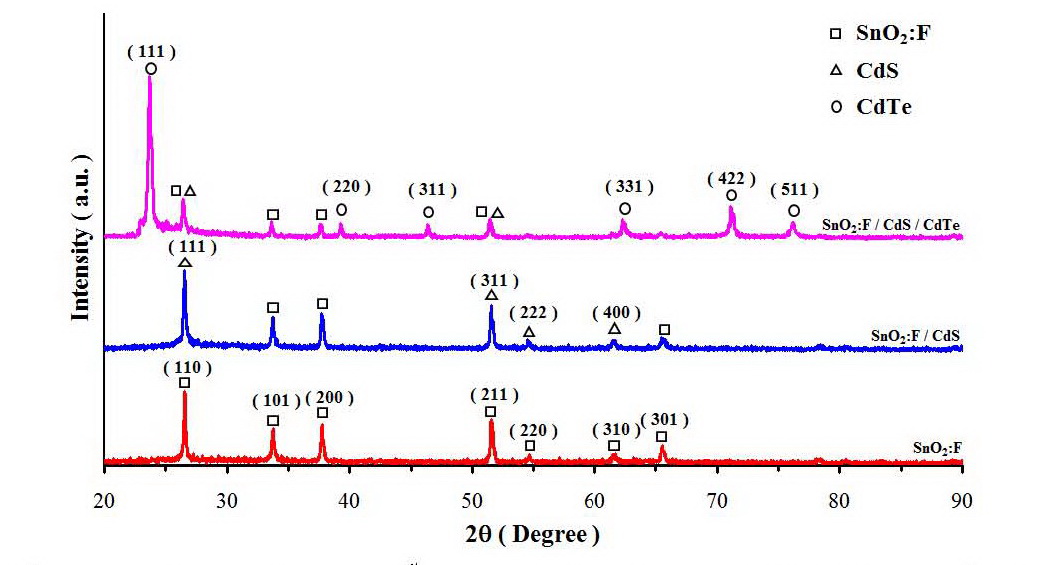 ภาพที่ 1.1 แสดงพีคความเข้มของการเลี้ยวเบนของรังสีเอ็กซ์ของรอยต่อวิวิธพันธุ์...ที่มา : รายงานการวิจัย, ฐิตินัย แก้วแดง, 2554การพิมพ์รูปเล่มพิมพ์รูปเล่มขนาด A4   ปกกระดาษแข็งสีพื้นรูปแบบ สันกาว เคลือบด้วยปกพลาสติกใส หรือ รูปแบบอื่นๆแต่ต้องมีความเรียบร้อยการส่งส่งต้นฉบับ จำนวน 3 เล่ม พร้อม CD จำนวน 3 แผ่น   ที่มีรายละเอียดชื่อโครงการ ชื่อหัวหน้าโครงการ ปีงบประมาณ  ให้เรียบร้อย (ไม่ต้องติดมาที่ปกหลัง)เว้น 1 บรรทัด (ขนาด 20)รายงานการวิจัยฉบับสมบูรณ์เว้น 1 บรรทัด (ขนาด 20)การประดิษฐ์ขั้วไฟฟ้าด้านหลังชนิดใหม่ที่เหมาะสมกับเซลล์แสงอาทิตย์ชนิดฟิล์มบาง CdS/CdTeFabrication of Novel Back Contact Suitable for CdS/CdTe Thin Film Solar Cells เว้น 3 บรรทัด (ขนาด 22) หรือตามความเหมาะสมนายฐิตินัย  แก้วแดงนางงามนิตย์  วงษ์เจริญนางทิพรัตน์  วงษ์เจริญได้รับทุนสนับสนุนงานวิจัยจาก ระบุแหล่งทุน ประจำปีงบประมาณ  พ.ศ. XXXXระบุหน่วยงานต้นสังกัด หัวหน้าโครงการวิทยาลัยเทคโนโลยีสยามเว้น 1 บรรทัด (ขนาด 20)รายงานการวิจัยฉบับสมบูรณ์เว้น 1 บรรทัด (ขนาด 20)การประดิษฐ์ขั้วไฟฟ้าด้านหลังชนิดใหม่ที่เหมาะสมกับเซลล์แสงอาทิตย์ชนิดฟิล์มบาง CdS/CdTeFabrication of Novel Back Contact Suitable for CdS/CdTe Thin Film Solar Cells เว้น 3 บรรทัด (ขนาด 20) หรือตามความเหมาะสมนายฐิตินัย  แก้วแดงนางงามนิตย์  วงษ์เจริญนางทิพรัตน์  วงษ์เจริญได้รับทุนสนับสนุนงานวิจัยจากเงินระบุแหล่งทุน ประจำปีงบประมาณ 2554คณะบริหารธุรกิจ				     วิทยาลัยเทคโนโลยีสยามสารบัญ(เว้น 1 บรรทัด)      หน้าบทคัดย่อภาษาไทย		 ก หรือ Iบทคัดย่อภาษาอังกฤษ		 ข หรือ IIกิตติกรรมประกาศ		 ค หรือ IIIสารบัญ		 ง หรือ Iสารบัญตาราง		 จ หรือ Iสารบัญภาพ		 ฉ หรือ Iบทที่/1//บทนำ		1////////1.1//ความเป็นมาและความสำคัญของปัญหา		1////////1.2//วัตถุประสงค์ของการวิจัย		4////////1.3//ขอบเขตของการวิจัย		5////////1.4//วิธีดำเนินการวิจัย		5////////1.5//สมมุติฐานงานวิจัย (ถ้ามี) 		6////////1.6//กรอบแนวความคิดในการวิจัย (ถ้ามี) 		////////1.7//คำสำคัญของการวิจัย (ถ้ามี)		////////1.8//ประโยชน์ที่คาดว่าจะได้รับ		////////1.9//นิยามศัพท์เฉพาะ (ถ้ามี)		บทที่/2//ทฤษฎีและงานวิจัยที่เกี่ยวข้อง		////////2.1//ทฤษฎีที่เกี่ยวข้อง		////////2.2//งานวิจัยที่เกี่ยวข้อง		บทที่/3//วิธีดำเนินการวิจัย  	////////3.1//			////////3.2//			บทที่/4//ผลการวิจัย			////////4.1//			////////4.2//			หมายเหตุ : เครื่องหมาย / หมายถึง การเว้นวรรค 1 ระยะตัวอักษรสารบัญ (ต่อ)(เว้น 1 บรรทัดพิมพ์)หน้าบทที่/5//สรุปผลการวิจัยและข้อเสนอแนะ		////////5.1//สรุปผลการวิจัย		////////5.2//ข้อเสนอแนะ		บทที่/6//สรุปผลผลิตงานวิจัย		////////6.1//สรุปรายชื่อและรายละเอียดผลผลิตงานวิจัยที่ผลิตได้และที่อยู่ระหว่างดำเนินการทั้งหมด อาทิเช่น บทความ/ชื้นงาน/สิทธิบัตร หรืออื่นๆ    ////////6.2//….สำหรับหลักฐานเอกสารอ้างอิงให้แนบที่ส่วนของภาคผนวกบรรณานุกรม/เอกสารอ้างอิง		ภาคผนวก			////////ภาคผนวก//ก			////////ภาคผนวก//ข			////////ภาคผนวก//ค  สรุปค่าใช้จ่ายการดำเนินโครงการวิจัย  ให้แนบแบบรายงานการใช้จ่ายเงิน	ประวัตินักวิจัย			หมายเหตุ  ชื่อหัวข้อและจำนวนบทสามารถปรับให้สอดคล้องกับงานวิจัยได้ตามความเหมาะสมของงานวิจัย เครื่องหมาย / หมายถึง การเว้นวรรค 1 ระยะตัวอักษรเอกสารนี้เป็นรูปแบบตัวอย่าง นักวิจัย/ผู้ประสานงานก่อนส่งวิทยาลัยต้องตรวจสอบให้ถูกต้องก่อนนำส่งสถาบัน ตั้งแต่เดือนพฤษภาคม 2560 หากพบรายงานวิจัยฉบับสมบูรณ์ไม่ถูกต้อง ฝ่ายวิจัยและพัฒนาจะส่งคืนนักวิจัยกลับไปแก้ไขไปใหม่  (ขอให้ผู้ประสานงานวิจัย นักวิจัย ตรวจสอบให้ถูกต้องก่อนนำส่ง)สารบัญตาราง(เว้น 1 บรรทัดพิมพ์)ตารางที่			หน้า2.1//			2.2//			3.1//			3.2//			3.3//			4.1//			4.2//			หมายเหตุ  เครื่องหมาย / หมายถึง การเว้นวรรค 1 ระยะตัวอักษรสารบัญภาพ (เว้น 1 บรรทัดพิมพ์)ภาพที่			หน้า2.1//			2.2//			3.1//			3.2//			3.3//			4.1//			4.2//			หมายเหตุ  เครื่องหมาย / หมายถึง การเว้นวรรค 1 ระยะตัวอักษร ชื่อโครงการ (ภาษาไทย)// 			แหล่งเงิน// (ระบุแหล่งทุน)		ประจำปีงบประมาณ		 จำนวนเงินที่ได้รับการสนับสนุน	บาทระยะเวลาทำการวิจัย		 ปี  ตั้งแต่	ถึง	ชื่อ-สกุล หัวหน้าโครงการ  และผู้ร่วมโครงการวิจัย  พร้อมระบุ  หน่วยงานต้นสังกัด (เว้น 1 บรรทัดพิมพ์)บทคัดย่อ(เว้น 1 บรรทัดพิมพ์)////////เริ่มพิมพ์ข้อความตัวอักษรตัวที่ 9 (ใช้อักษรขนาด 16 ธรรมดา มีความยาวไปเกิน 1 หน้ากระดาษ) 					เว้น 1 บรรทัดคำสำคัญ :  ตัวอักษรขนาด 14 จำนวน 3-8 คำ Research Title: 		 Researcher: 			Faculty: 		Department: 						(เว้น 1 บรรทัดพิมพ์)ABSTRACT(เว้น 1 บรรทัดพิมพ์)////////เริ่มพิมพ์ข้อความตัวอักษรตัวที่ 9 (ใช้อักษรขนาด 16 ธรรมดา มีความยาวไม่เกิน 1 หน้ากระดาษ) 					เว้น 1 บรรทัดKeywords :  ตัวอักษรขนาด 14 จำนวน 3-8 คำ กิตติกรรมประกาศ(เว้น 1 บรรทัดพิมพ์)////////ข้อความที่กล่าวขอบคุณผู้ที่ให้การช่วยเหลือหรือให้ความร่วมมือเป็นอย่างดีในการวิจัย  ในส่วนนี้
ไม่ควรเกิน 1 หน้ากระดาษ  และให้ระบุข้อความ “การวิจัยครั้งนี้ได้รับทุนสนับสนุนการวิจัยจากวิทยาลัยเทคโนโลยีสยาม จากแหล่งทุนภายใน ประจำปีงบประมาณ พ.ศ.”(ระบุปีงบประมาณที่ได้รับการจัดสรรทุนอุดหนุนการวิจัย													(เว้น 2 บรรทัดพิมพ์ชื่อคณะวิจัยทุกคน)บทที่ 1บทนำ (เว้น 1 บรรทัดพิมพ์)////////ข้อความเริ่มพิมพ์ตัวอักษรตัวที่ 9																						////////1.1 หัวข้อใหญ่ของบทที่ 1 (ใช้อักษร ขนาด 16 ตัวหนา)/////////////ข้อความ (ใช้อักษรขนาด 16 ธรรมดา																					//////////////1.1.1 หัวข้อย่อย (ใช้อักษร ขนาด 16 ธรรมดา)  ///////////////////ข้อความ (ใช้อักษร ขนาด 16 ธรรมดา																					////////////////////1.1.1.1หัวข้อย่อยของ 1.1.1 (ใช้อักษร ขนาด 16 ธรรมดา)//////////////////////////////ข้อความ (ใช้อักษร ขนาด 16 ธรรมดา																				///////////////////////////////1) หัวข้อย่อยของ 1.1.1.1 (ใช้อักษร ขนาด 16 ธรรมดา)  ///////////////////////////////////ข้อความ(ใช้อักษร ขนาด 16 ธรรมดา					หมายเหตุ :ในแต่ละบทไม่จำเป็นต้องแบ่งหัวข้อย่อยเหมือนกันทุกบทให้แบ่งได้ตามความเหมาะสมและเรียบร้อย  โดยทั่วไปบทสรุปจะไม่มีหัวข้อย่อย เครื่องหมาย  /  หมายถึง การเว้นวรรค 1 ระยะตัวอักษรบรรณานุกรม/เอกสารอ้างอิง         เนื่องจาก ระบบการเขียนบรรณานุกรม หรือ เอกสารอ้างอิง มีหลายรูปแบบ โดยระบบอ้างอิงในเนื้อหาที่นิยมใช้กันทั่วไปมี 3 ระบบ  คือระบบการอ้างอิงแบบนาม-ปีระบบการอ้างอิงแบบตัวเลขระบบการอ้างอิงแบบเชิงอรรถ ในรายงานวิจัยฉบับสมบูรณ์ หากนักวิจัยใช้แบบใดก็ได้แต่ให้เป็นแบบเดียวกัน ภาคผนวกเป็นส่วนที่ช่วยให้ผู้อ่านเข้าใจเนื้อหาของงานวิจัยได้ละเอียดชัดเจนยิ่งขึ้น หรือได้รับความรู้เพิ่มขึ้นจากตัวเนื้อเรื่อง  ซึ่งได้แก่  แบบสัมภาษณ์  แบบสอบถาม  เวลาที่ใช้ในการวิจัย  งบประมาณเพื่อการวิจัย   เอกสารผลงานวิจัยที่ได้รับจากการทำโครงการวิจัยและได้รับการตีพิมพ์เผยแพร่หรือข้อมูลเอกสารที่เกี่ยวข้อง ภาคผนวกอาจจะมีมากกว่า  1 ภาคก็ได้ โดยกำหนดเป็น ภาคผนวก ก  ภาคผนวก ข  หรือ ภาคผนวก  ค  เป็นต้นสรุปค่าใช้จ่ายการดำเนินงานโครงการวิจัยแนบแบบรายงานการใช้จ่ายเงินข้อมูลประวัติคณะผู้วิจัย (ปรับได้ตามความเหมาะสม) ประวัติส่วนตัวชื่อ-สกุล	ตำแหน่งปัจจุบันประวัติการศึกษาสาขาวิจัยที่มีความชำนาญพิเศษ (แตกต่างจากวุฒิการศึกษา)																														รางวัลด้านวิชาการ/ด้านวิจัย/งานสร้างสรรค์ (ด้านศิลปะ หรืออื่นๆ) ที่ได้รับ ทุนการศึกษาและทุนวิจัยที่เคยได้รับ ผลงานวิจัย/งานสร้างสรรค์ผลงานวิจัย/งานสร้างสรรค์ที่ตีพิมพ์เผยแพร่ (ระดับชาติและนานาชาติ)	การเสนอผลงานวิชาการผลงานสิทธิบัตร/สิ่งประดิษฐ์/งานสร้างสรรค์ (ศิลปะ หรือ อื่นๆ)อื่นๆรองปกหลังชื่อย่อปริญญาสาขาสถาบันที่จบปีที่จบปี พ.ศ.ชื่อรางวัลสถาบันที่ให้ปี พ.ศ.ทุนการศึกษาและทุนวิจัยสถาบันที่ให้